______________________		______________________________________	Date					Signature du promoteur ou du responsable de l'organisme								 					Retournez ce formulaire dûment rempli et signé par le promoteur ou par la personne mandatée par l’organisme demandeur, de même que tout autre document jugé nécessaire (photos, dossier de presse, lettres d’appui, etc.) par courriel ou par la poste à : Julie Vaillancourt, directrice générale et secrétaire-trésorièreCanton de Saint-Camilledg@saint-camille.ca85, rue DesrivièresSaint-Camille (Québec)  J0A 1G0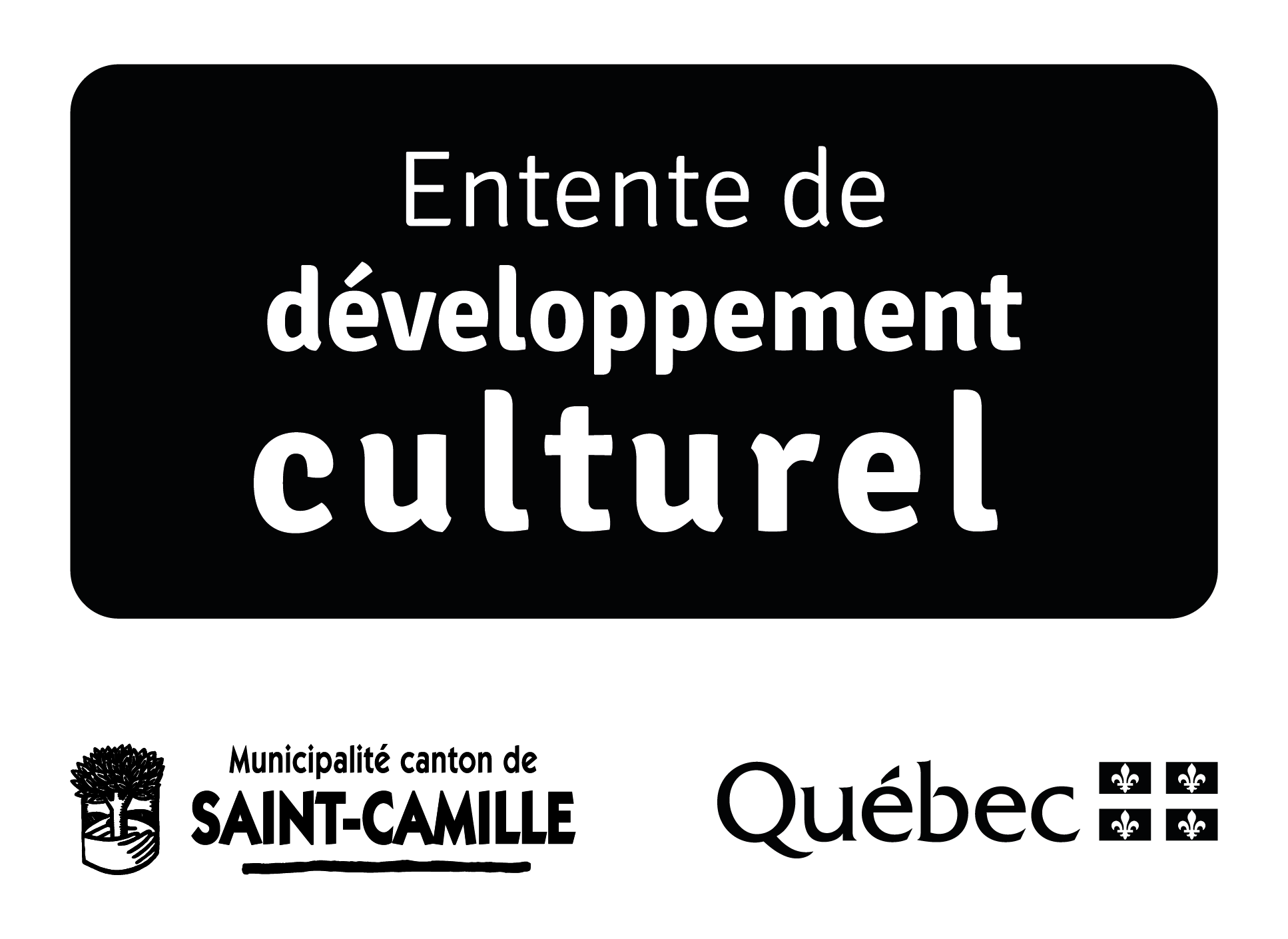 TITRE DU PROJETTITRE DU PROJETTITRE DU PROJETIndiquer le titre du projetIndiquer le titre du projetIndiquer le titre du projetIndiquer le titre du projetIndiquer le titre du projetMontant demandé / coût de projetMontant demandé / coût de projetMontant demandé / coût de projetIndiquer le montant demandéIndiquer le montant demandéIndiquer le montant demandéIndiquer le coût total du projetIndiquer le coût total du projetDate de réalisation du projetDate de réalisation du projetDate de réalisation du projetDu            au             Du            au             Du            au             Du            au             Du            au             Discipline du projet (Veuillez cocher la case appropriée)Discipline du projet (Veuillez cocher la case appropriée)Discipline du projet (Veuillez cocher la case appropriée)Discipline du projet (Veuillez cocher la case appropriée)Discipline du projet (Veuillez cocher la case appropriée)Discipline du projet (Veuillez cocher la case appropriée)Discipline du projet (Veuillez cocher la case appropriée)Discipline du projet (Veuillez cocher la case appropriée) Patrimoine Patrimoine Patrimoine Arts de la scène Arts de la scène Arts de la scène Arts visuels Arts visuels Livre et bibliothèque Livre et bibliothèque Livre et bibliothèque Artisanat et métier d'art Artisanat et métier d'art Artisanat et métier d'art Communication et médias Communication et médias Médiation culturelle et communautaire Médiation culturelle et communautaire Médiation culturelle et communautaire Patrimoine scientifique et technique Patrimoine scientifique et technique Patrimoine scientifique et technique Autre :       Autre :      Nature du projet (Veuillez cocher la case appropriée)Nature du projet (Veuillez cocher la case appropriée)Nature du projet (Veuillez cocher la case appropriée)Nature du projet (Veuillez cocher la case appropriée)Nature du projet (Veuillez cocher la case appropriée)Nature du projet (Veuillez cocher la case appropriée)Nature du projet (Veuillez cocher la case appropriée)Nature du projet (Veuillez cocher la case appropriée) Événement ponctuel Événement ponctuel Événement récurrent Événement récurrent Événement récurrent Étude Étude Étude Projet permanent Projet permanent Autre :       Autre :       Autre :       Autre :       Autre :       Autre :      Identification du promoteurIdentification du promoteurIdentification du promoteurIdentification du promoteurIdentification du promoteurIdentification du promoteurIdentification du promoteurIdentification du promoteurNom du promoteurNom du promoteurIndiquer le nom du promoteurIndiquer le nom du promoteurIndiquer le nom du promoteurIndiquer le nom du promoteurIndiquer le nom du promoteurIndiquer le nom du promoteurAdresse complèteAdresse complèteInscrire l'adresse du promoteurInscrire l'adresse du promoteurInscrire l'adresse du promoteurInscrire l'adresse du promoteurInscrire l'adresse du promoteurInscrire l'adresse du promoteurPersonne-ressource et titrePersonne-ressource et titreNom et titre de la personne-ressourceNom et titre de la personne-ressourceNom et titre de la personne-ressourceNom et titre de la personne-ressourceNom et titre de la personne-ressourceNom et titre de la personne-ressourceTéléphoneTéléphoneIndiquer le numéro de téléphone du responsable ou de l'organisme Indiquer le numéro de téléphone du responsable ou de l'organisme Indiquer le numéro de téléphone du responsable ou de l'organisme Indiquer le numéro de téléphone du responsable ou de l'organisme Indiquer le numéro de téléphone du responsable ou de l'organisme Indiquer le numéro de téléphone du responsable ou de l'organisme CourrielCourrielIndiquer l'adresse courriel du responsable ou de l'organisme Indiquer l'adresse courriel du responsable ou de l'organisme Indiquer l'adresse courriel du responsable ou de l'organisme Indiquer l'adresse courriel du responsable ou de l'organisme Indiquer l'adresse courriel du responsable ou de l'organisme Indiquer l'adresse courriel du responsable ou de l'organisme Description du projet (max. 2500 caractères)(Besoins, objectifs, clientèle, plan de réalisation, échéancier, lien avec la politique culturelle)Description du projet (max. 2500 caractères)(Besoins, objectifs, clientèle, plan de réalisation, échéancier, lien avec la politique culturelle)Description du projet (max. 2500 caractères)(Besoins, objectifs, clientèle, plan de réalisation, échéancier, lien avec la politique culturelle)Description du projet (max. 2500 caractères)(Besoins, objectifs, clientèle, plan de réalisation, échéancier, lien avec la politique culturelle)Description du projet (max. 2500 caractères)(Besoins, objectifs, clientèle, plan de réalisation, échéancier, lien avec la politique culturelle)Description du projet (max. 2500 caractères)(Besoins, objectifs, clientèle, plan de réalisation, échéancier, lien avec la politique culturelle)Description du projet (max. 2500 caractères)(Besoins, objectifs, clientèle, plan de réalisation, échéancier, lien avec la politique culturelle)Description du projet (max. 2500 caractères)(Besoins, objectifs, clientèle, plan de réalisation, échéancier, lien avec la politique culturelle)Retombées prévues (max. 2500 caractères)(Auprès du public visé, pour le milieu ou la discipline, visibilité rayonnement)Retombées prévues (max. 2500 caractères)(Auprès du public visé, pour le milieu ou la discipline, visibilité rayonnement)Retombées prévues (max. 2500 caractères)(Auprès du public visé, pour le milieu ou la discipline, visibilité rayonnement)Retombées prévues (max. 2500 caractères)(Auprès du public visé, pour le milieu ou la discipline, visibilité rayonnement)Retombées prévues (max. 2500 caractères)(Auprès du public visé, pour le milieu ou la discipline, visibilité rayonnement)Retombées prévues (max. 2500 caractères)(Auprès du public visé, pour le milieu ou la discipline, visibilité rayonnement)Retombées prévues (max. 2500 caractères)(Auprès du public visé, pour le milieu ou la discipline, visibilité rayonnement)Retombées prévues (max. 2500 caractères)(Auprès du public visé, pour le milieu ou la discipline, visibilité rayonnement)Coût et financementCoût et financementCoût et financementCoût et financementCoût et financementCoût et financementCoût et financementCoût et financementDescriptionCoûtsCoûtsCoûtsSources de financementSources de financementSources de financementRevenus       $       $       $       $       $       $       $       $       $       $       $       $       $       $       $       $       $       $       $       $       $       $       $       $       $       $       $       $       $       $       $       $       $       $       $       $Total des coûts       $       $       $Total des revenusTotal des revenusTotal des revenus       $Équipe associée au projet et ressources humainesÉquipe associée au projet et ressources humainesÉquipe associée au projet et ressources humainesÉquipe associée au projet et ressources humainesÉquipe associée au projet et ressources humainesÉquipe associée au projet et ressources humainesÉquipe associée au projet et ressources humainesÉquipe associée au projet et ressources humainesNoms des personnes impliquéesNoms des personnes impliquéesNoms des personnes impliquéesNoms des personnes impliquéesRôle au sein du projetRôle au sein du projetRôle au sein du projetRôle au sein du projetPartenairesPartenairesPartenairesPartenairesPartenairesPartenairesPartenairesPartenairesNoms des partenaires impliquésNoms des partenaires impliquésNoms des partenaires impliquésNoms des partenaires impliquésNature du partenariatNature du partenariatNature du partenariatNature du partenariatExpliquez-nous brièvement pourquoi nous devrions vous choisir (max. 1250 caractères)Vendez-nous votre idée!Signature et dépôt du projet